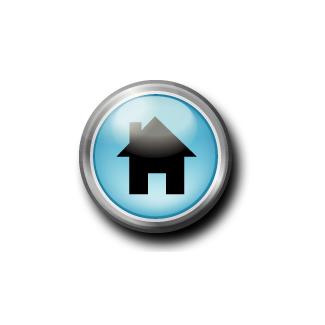 Johnston County Regional Housing CommitteeNC Balance of State Continuum of CareConference Room – Johnston County Mental Health CenterThursday, July 18, 2013 – 10:30 AMAgenda Welcome and Call to OrderIntroductionsApproval of June 20, 2013 MinutesESG Funding Update BoS Steering Committee Meeting Updates from 6/25/13 and 7/2/13BoS Regional Lead AlternateSubcommittee calls—points for attendanceDiscuss recruitment/increased participation from other agencies/stakeholdersSpecific goals—activities, eventsNC BoS Governance draftCoordinated AssessmentCoC Funds Intent to Apply ESG 2013AnnouncementsNext Meeting – August 15, 2013 at 10:30 am – Johnston County Mental Health Center Conference Room                         